  ЭНТЕРОВИРУСНАЯ ИНФЕКЦИЯ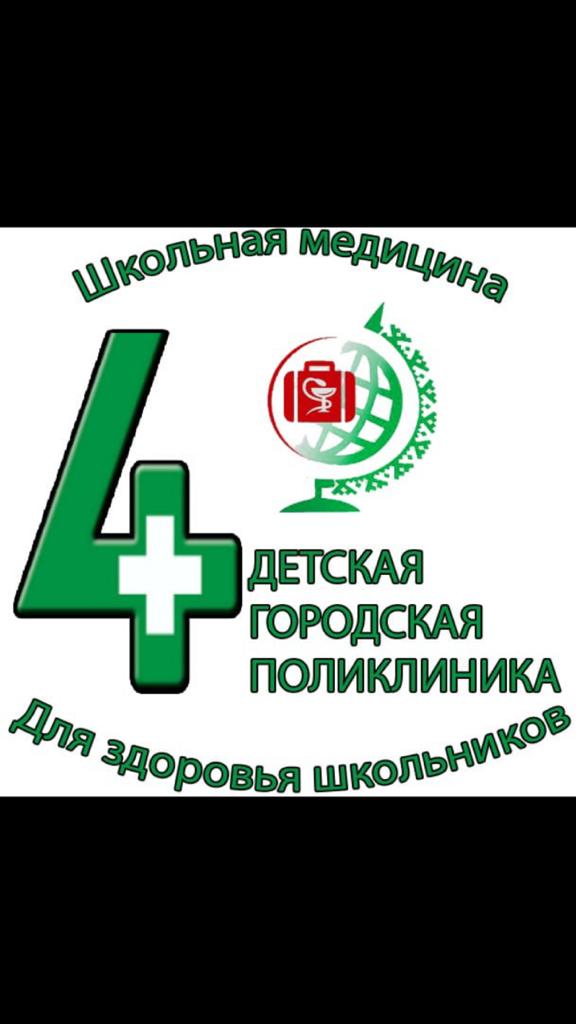 У ДЕТЕЙ  И  ЕЕ ПРОФИЛАКТИКА                               (памятка для родителей)            Энтеровирусная инфекция - группа заболеваний, вызываемых энтеровирусами,  включающими в себя более 100 типов.Вирус обладает длительной устойчивостью во внешней среде: в холодильнике живет  до нескольких недель, в водопроводной воде  - до 18 дней, в речной воде – около месяца, кишечнике в кишечнике человека - до 5 месяцев. Вирус погибает от воздействия высоких температур. 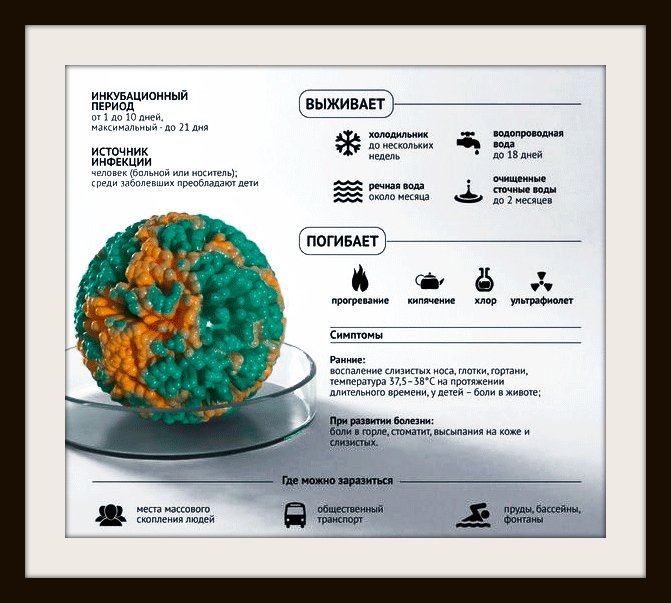 Где можно заразиться?-     в местах массового скопления людей;-     в общественном транспорте; -     при купании в прудах, бассейнах,  фонтанах.                                                                                              Особенности энтеровирусной инфекции:Сезонное распространение заболевания: регистрируется в конце лета и осенью. Чаще всего болеют дети дошкольного и младшего школьного возраста.Вирус может внедряться, размножаться, накапливаться как в области носоглотки, так и в слизистой кишечника. Поражаются самые различные системы организма и органы: печень, глаза, головной мозг. Энтеровирусы могут длительно обитать в организме здорового человека, который легко заражает окружающих людей с менее сильным иммунитетом.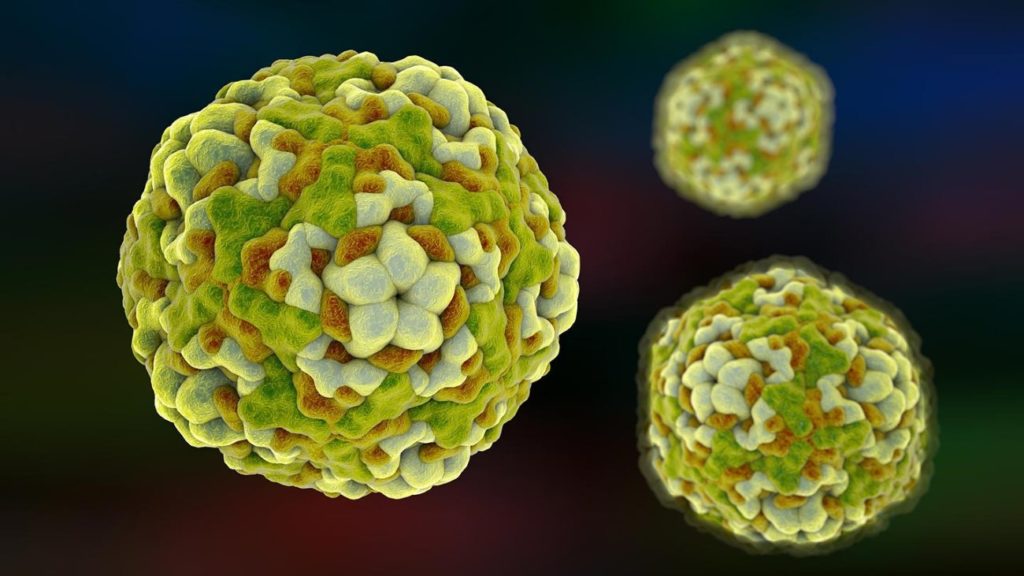 После перенесённого заболевания у человека формируется стойкий иммунитет лишь к одному конкретному типу вируса-возбудителя.   Разнообразие клинических форм заболевания.                                                     Пути передачи энтеровируса:фекально-оральный — несоблюдение правил личной гигиены; воздушно-капельный — чихание, кашель, крик, плач, разговор;водный или пищевой — употребление заражённой воды или продуктов; вертикальный — от матери к плоду во время беременности.Инкубационный период -  от 1 до 10 дней (в среднем 3-5 дней).                                      Симптомы энтеровирусной инфекции:                             Энтеровирусная ангина - отмечается  слабость, головная боль, сонливость, наличие сыпи в виде пузырьков, заполненных жидкостью, на слизистой ротоглотки и миндалинах. Конъюнктивит - проявляется в виде светобоязни, слезотечения, покраснения и припухлости глаз. 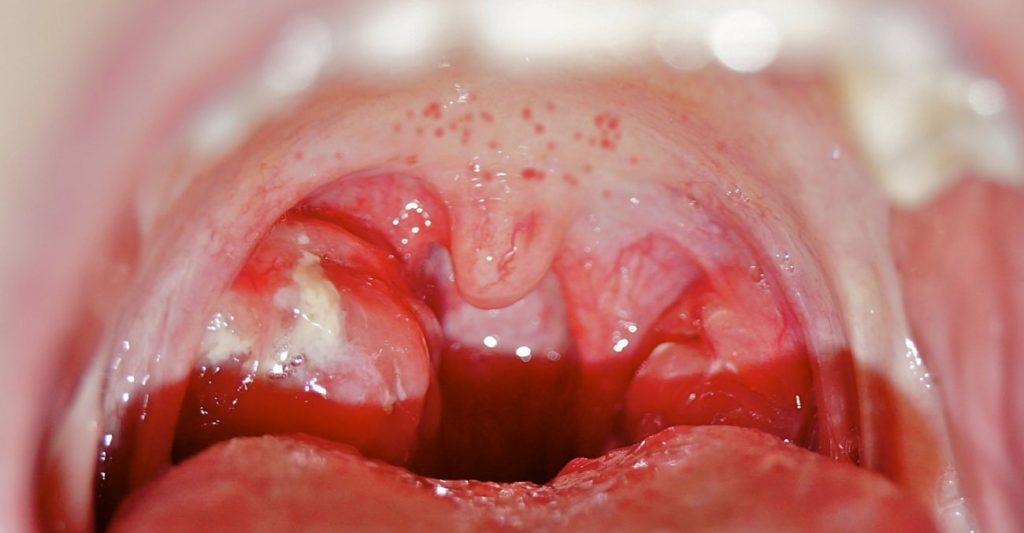 Миозит – боли в мышцах на фоне повышения температуры, болезненность в грудной клетке, руках и ногах,  может носить волнообразный характер. 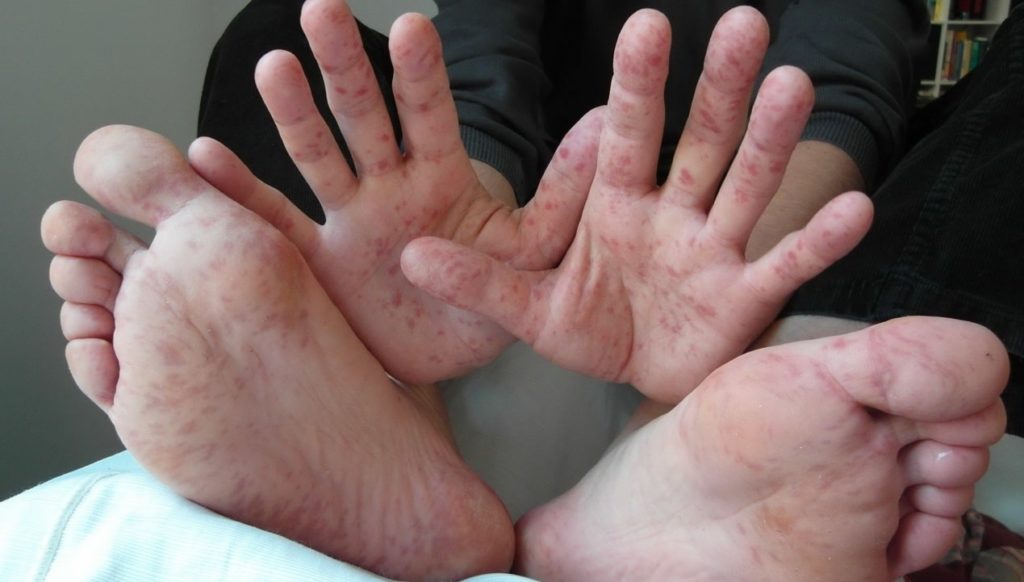 Энтерит  - наличие жидкого стула обычной окраски, жидкий.Миокардит, эндокардит,  перикардит  - поражение различных участков сердца,  наблюдается  повышенная утомляемость,  слабость, учащенное сердцебиение, падение артериального давления, нарушения ритма, боли за грудиной. Серозный менингит (поражение мягких оболочек мозга) – при поражении нервной системы,  отмечается сильная головная боль, тошнота, рвота, повышение температуры тела, судороги.Острый гепатит - развивается  при поражении печени,  характеризуется чувством тяжести, болью в правом подреберье, повышением температуры тела,  появлением тошноты, слабости.                 Питание при энтеровирусной инфекции:Потребление жидкости: часто и малыми дозами, комнатной температуры (компот из сухофруктов, кипяченая или негазированная минеральная вода). Организация щадящего питания: - приготовление жидких или протертых,  легкоусвояемых блюд (;- тушение, готовка на пару, отваривание, запекание; - полезны запеченные яблоки, сухарики из пшеничной муки, супы с крупой, жидкие каши на воде, протертое нежирное мясо, овощные пюре.Исключение из рациона свежих овощей, фруктов, соков, молочной и кисломолочной продукции, яиц, свеклы и капусты, свежего хлеба. Употребление свежеприготовленных блюд малыми порциями за шесть приемов, в теплом, но не горячем виде.      Как защитить ребенка от энтеровирусной инфекции? соблюдение правил личной гигиены, частое и тщательное мытье рук с мылом;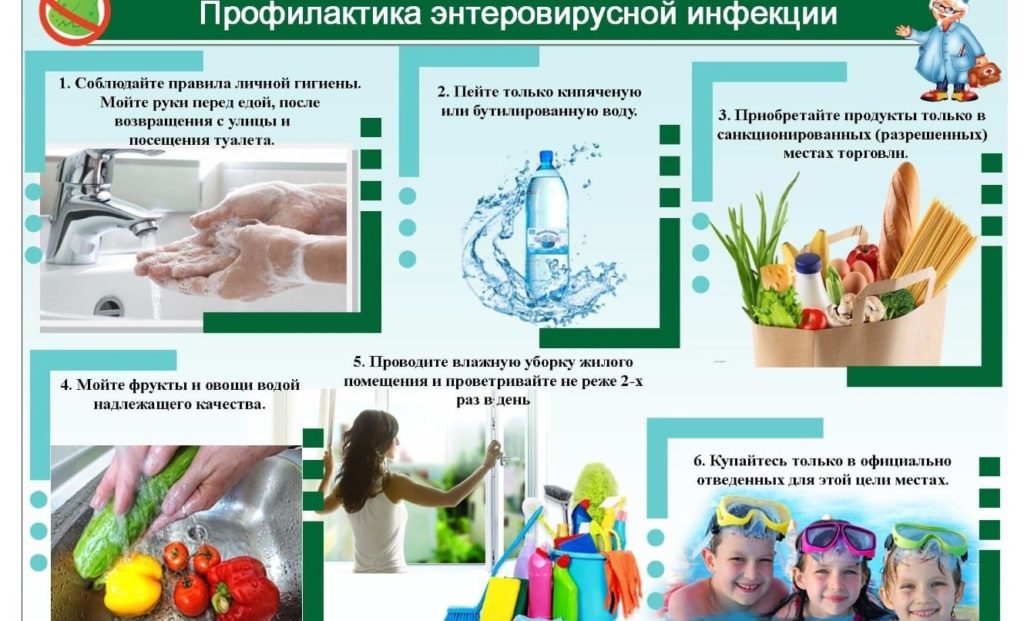 употребление для питья кипячёной или бутилированной воды;употребление в пищу доброкачественных продуктов;мытье фруктов и овощей бутилированной или кипяченой водой; соблюдение «респираторного этикета»: при кашле и чихании прикрытие носа и рта платками с последующим мытьем и обработкой рук влажной дезинфицирующей салфеткой. проведение регулярной влажной уборки и проветривания жилых помещений не реже двух раз в день;отказ от купания в водоемах с сомнительным качеством воды;исключение контакта с лицами, имеющими признаки заболевания;исключение пребывания детей в местах массового скопления людей.При первых признаках заболевания необходимо немедленно обратиться за медицинской помощью! Входные ворота для энтеровирусов — рот и нос человека. Проникая в кровеносную систему, вирус распространяется по всему организму.       Ранние симптомы – воспаление слизистых носа, глотки, гортани; повышение температуры тела до 37,5-38 гр. на протяжении длительного времени;  боли в животе.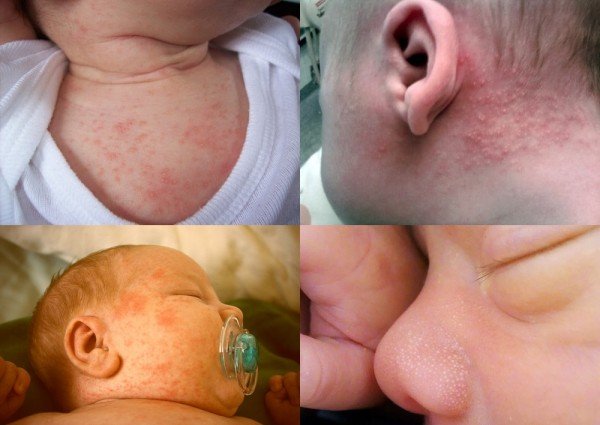 Симптомы при развитии болезни: боли в горле, стоматит, высыпания на коже и слизистых.Клинические варианты энтеровирусной инфекции